MESTNA TRŽNICA TRBOVLJE: 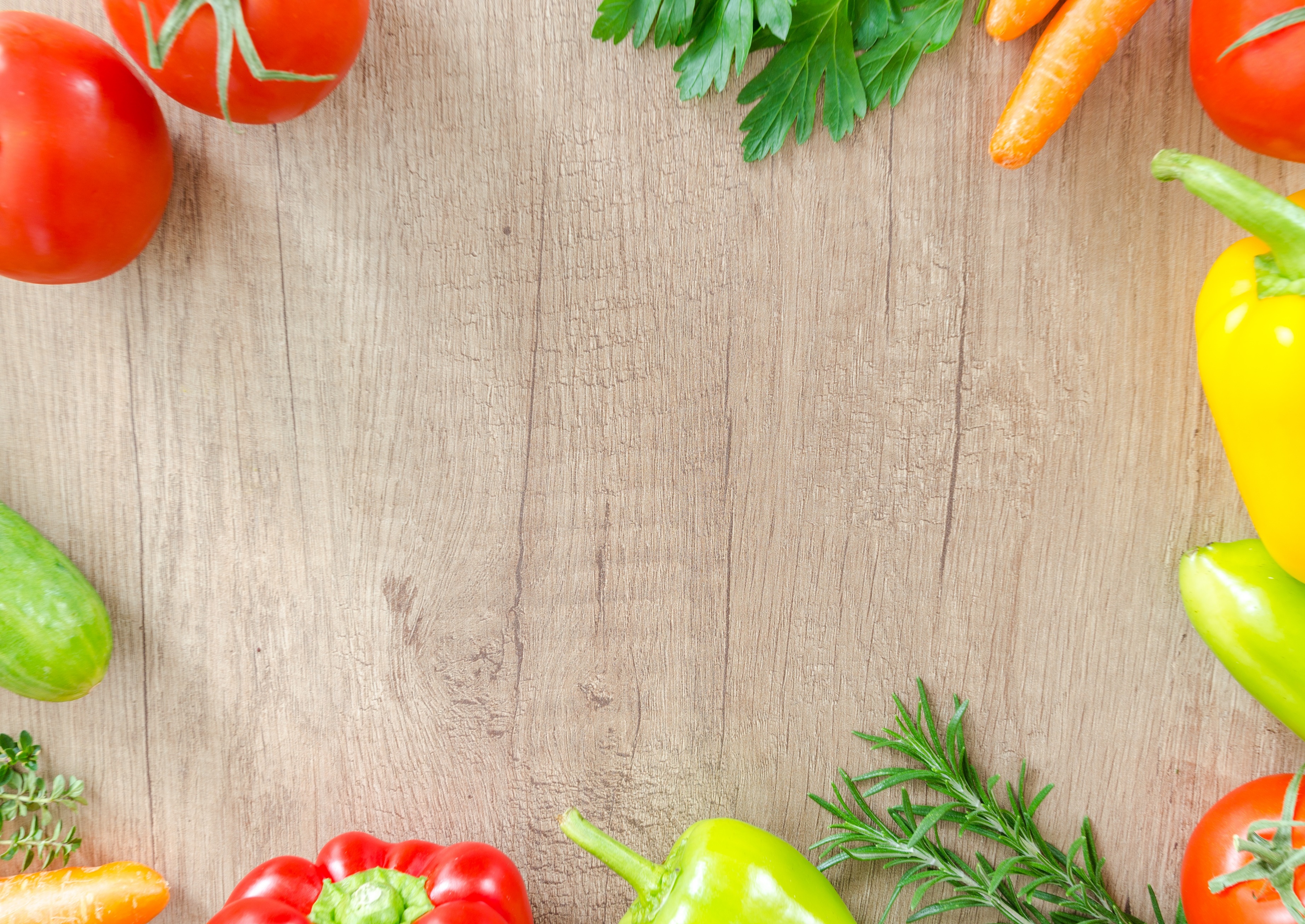 KONTAKTI PRODAJALCEVZap. št.PonudnikVrsta ponudbeKontaktOpombe
1.Pekarna pod Lipo, Kmetija Kupšek, Trbovljekruh, pekovski izdelki041 605 0802.Kmetija Klinar, Sevnicajajca, testenine041 503 662
041 841 7553.Kmetija Ule, Izlakemleko, mlečni izdelki051 355 361
irena.ule@gmail.comsprejem naročil do srede, razvoz ob sobotah popoldan4.Kmetija Hribar Kranjc, Marija Rekakozje mleko, izdelki iz kozjega mleka031 526 056
03 57 20 3285.Miladin Novaković s. p., Rimske Toplicesuho sadje041 681 394
041 788 466 (Suzana)6.Eko kmetija Simončič, Podkraj, Hrastnikzelenjava, jajca, testenine, kruh, vložena zelenjava041 551 177 (Marija)
031 612 039 (Niko)
mojca1simoncic@gmail.com7.Kmetija Rebolj, Vodiška 58, Vodicedomač jedilni krompir (beli, rumeni, rdeči), zgodnji in pozni, drobni in debeli, čebula, krma za živali064 187 727
030 290 864
vinko.rebolj@gmail.comnudijo prodajo na domu ali razvoz8.Anja Krambergerjajca, mleko, testenine, pecivo, potice040 742 244 (Anja)
064 159 157 (Nada)Ob predhodnem naročilu je možna dostava9.Vinogradništvo Novak, Studenecvino
 031 413 48110.Kmetija Flis, Šempeter mleko in mlečni izdelki, ocvrtki, jajčka, darja.cetina@gmail.compripišite ime, naslov in kontaktno številko11.Kmetija Adamlje, Radohova vas, Šentvid pri Stičnikrompir različnih sort, za nadaljnje sajenje, za prehrano živali01 78 85 316
040 575 140 (Jože)
majda.adamlje@gmail.comnaročila cel teden do petka popoldan, dostava v soboto dopoldan ali po dogovoru12. Kmetija Verk, Trbovljesveže meso in mesni izdelki, domače pecivo040 204 678razvoz ob sredah (naročila ob ponedeljkih in torkih) in sobotah (naročila ob četrtkih in petkih)13.Kmetija Turnšek, Podčetrtek 
 velikonočne dobrote (krače, vratniki, pleče), suhi kozjanski štuci, salame, klobase za kuhanje (kranjske), jajca, bučno olje, fižol, regrat, motovilec, radič031 249 975 
 razvoz ob sobotah, naročila do petka 
 14.Sadjarska kmetija Gerzina, Brestanicarazvoz živil - jabolka
041 738 23415.Vinogradništvo Žnidarič, Bizeljskovino051 801 668
07 49 51 20916. Kmetija Povhe, Straža pri Rakijedilni krompir - različne sorte, jajca iz proste reje031 200 304naročila cel teden, dostava in razvoz ob sredah in sobotah17.Kmetija pri Uštinc, Dol pri Ljubljaničebula, česen, različni radiči, endivija, suh fižol, motovilec, špinača, korenje (rumeno,rdeče), por, zelena, črna redkev, navadni ohrovt, repa, rumena koleraba041/644-302 (Maja)
kmetija.ustinc@gmail.comNaročila naj bodo v znesku najmanj 25 €, dostava je 4,00 €.
 
Dostava je predvidena po naročilu vsaj 8 gajbic.18. Uduč Silvestra, dopolnilna dejavnost na kmetiji, Dobjezelenjava (solatnice, zelje, cvetača, špinača, čebula, česen …), sadike zelenjave041 258 761razvoz ob sobotah
19. 
 Kmetija Jeran, Dol pri Ljubljani 
 krompir za sajenje (kifelčar, zgodnji okrogli), jedilni krompir (vreče 10 kg) 
 041 246 091 
 razvoz ob sredah 
 20.Kmetija Lokošek Jožefa, Kisovecjajca070-863-581možna dostava po predhodnem naročilu, 
jajca na voljo tudi vse delovne dneve v mesariji KRAMŽAR na tržnici v Trbovjah 21. 
 Kmetija Zalokar, Zidani Most 
 sadike zelenjave in dišavnic 
 040 651 671 
 sadike so na voljo na kmetiji, možna tudi dostava po predhodnem naročilu 22. Kmetija Pavlovič, Cerklje ob Krkijedilni krompir, vino (cviček), jagode (april, maj, junij), maline (julij), jabolka (jeseni)041 483 180 (Jasmina)
070 731 007 (Alen)